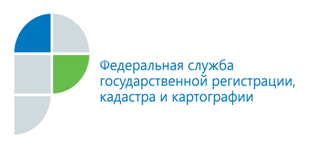 23 мая 2014 годаПресс-релизОсуществление учета изменений объекта недвижимости при направлении межевого/технического планов посредством портала электронных госуслуг Росреестра сокращается до 7 рабочих дней С апреля текущего года Кадастровая палата сократила срок осуществления учета изменений объекта недвижимости с 14 календарных до 7 рабочих дней при направлении межевого/технического планов отдельно посредством портала электронных госуслуг Росреестра. Как пояснил начальник отдела обеспечения ведения кадастра филиала ФГБУ «ФКП Росреестра» по Алтайскому краю Владимир Бивалькевич, порядок и особенности приема заявлений об учете изменений объекта недвижимости при направлении межевого/технического плана отдельно посредством портала Росреестра следующие:Заявитель обращается в пункт приема заявителей Кадастровой палаты для подачи заявления об учете изменений объекта недвижимости. Специалист Кадастровой палаты уточняет у заявителя способ и место получения готовых документов. В составе приложенных к заявлению документов будет отсутствовать технический/межевой планы.Заявитель обязательно должен отметить, что технический/межевой план будет представлен кадастровым инженером через портал госуслуг, указав его ФИО и телефон, заверить все своей подписью.Специалист Кадастровой палаты по результатам приема заявления сообщает регистрационный номер заявления, а заявитель в свою очередь должен сообщить этот номер кадастровому инженеру для направления технического/межевого планов через портал Росреестра в качестве дополнительных документов к заявлению. Пресс-службафилиала ФГБУ «ФКП Росреестра» по Алтайскому крают.:28-28-92fgu22_press2@u22.rosreestr.ru